COMMITTEE REPORT 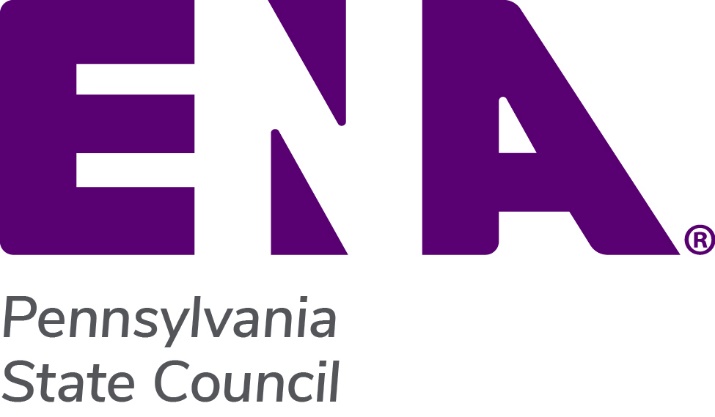 Purpose: contains information on findings, conclusions or recommendations on issues affecting the organization.  The executive committee utilizes the information to make informed decisions. COMMITTEE NAME: _________________________________________________________________DATE AND TIME: ____________________________________________________________________MEMBERS PRESENT WITH TITLE: ________________________________________________________________________________________________________________________________________________________________________________________________________________________________________________________________________________________________________________________________________________AGENDA:1234ACTION ITEMS AND RECOMMENDATIONS: ____________________________________________________________________________________________________________________________________________________________________________________________________________________________________________________________________________________________________________________________________________________________________________________________________________________________________